МЕТОДИЧЕСКИЕ УКАЗАНИЯ ПО РАБОТЕ С ПРОЕКТОМ«Африканские приключения»Автор проекта: Мельникова Екатерина Валерьевна, воспитатель ГБДОУ детский сад № 64 Калининского района Санкт-ПетербургаРуководитель: Екатерина Владимировна Московская.Возрастная группа: средняя группа, дети 4-5 лет. Цель проекта: Закрепление и обобщение представлений детей по лексической теме «Животные жарких стран» с помощью Mimio технологий.Задачи:Обучающие:Закрепить представления детей о животных жарких стран, их образе жизни, питании, внешнем виде, окраске, частях тела, голосах.Закрепить названия детёнышей.Закреплять умение пользоваться инструментами Mimio.Развивающие:1.	Развивать познавательный интерес.2.	Развивать внимание, память, восприятие, логическое мышление.3.   Развивать мелкую моторику, ориентировку в пространстве.     Воспитательные:     1.   Развивать коммуникативные навыки.Проект создан с помощью интерактивных технологий Mimio и может использоваться воспитателями в детском саду на занятиях по социально-коммуникативному и познавательному развитию, а также в индивидуальной работе.Проект ориентирован на детей дошкольного возраста 4-5 лет.Проект состоит из 22 страниц. На всех страницах при нажатии на кактус появляется задание. Стрелка в нижнем левом углу      помогает осуществить переход на предыдущую страницу проекта, а стрелка в правом нижнем углу       на следующую страницу проекта.   Переход на страницу содержания осуществляется при помощи символа   (левый верхний угол). Содержание так же оснащено гиперссылками, что позволяет перейти к необходимой игре. 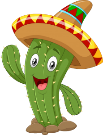 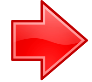 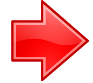 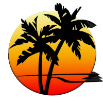 Жёлтая лампочка – проверочная область.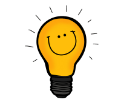 Содержание проекта:Страница №1. Титульный лист.Страница №2. Содержание с гиперссылками на страницы с играми.Страница №3. Игра «Кто здесь спрятался?»Нажать на кактус в правом верхнем углу и узнать задание. Детям нужно найти всех животных, потянув за край.Страница №4 Игра «Хищники и травоядные»Нажать на кактус в правом верхнем углу и узнать задание. Детям необходимо распределить животных в соответствующий столбик таблицы. Нажав на лампочку, проверить правильность выполненного задания.Страница №5 Игра «Найди пару»Нажать на кактус в правом верхнем углу и узнать задание. Детям предлагается найти парные картинки животных. Животные спрятаны под зелёными звёздами, которые при нажатии исчезают со звуком.Игра способствует развитию внимания, памяти.Страница №6 Игра «Кто здесь лишний?»Нажать на кактус в правом верхнем углу и узнать задание. Детям предлагается найти лишнее животное. Нажимаем на картинку: при правильном ответе появляется галочка, при неправильном – крестик.Игра способствует развитию мышления, умению обобщать.Страница №7 Игра «Где чья тень?»Детям предлагается найти тень животного по тени и проверить, совместив картинку с тенью. Картинки накладываются на тень.Игра направлена на развитие внимания, зрительного восприятия.Страница №8 Игра «Обведи по точкам»Нажать на кактус в правом верхнем углу и узнать задание. Детям предлагается с помощью инструмента «карандаш» обвести картинку по контуру.Игра направлена на развитие моторики, координации движения руки и пространственную ориентировку.Страница №9 Игра «Узнай по голосу»Нажать на кактус в правом верхнем углу и узнать задание. Детям предлагается прослушать звуковые файлы, нажимая на соответствующий значок. Ответы находятся под красными пузырями.Игра развивает слуховое восприятие.Страница №10 Игра «Секрет черепахи»Нажать на кактус в правом верхнем углу и узнать задание. Детям предлагается с помощью волшебного фонарика узнать, что скрывается на панцире черепахи и найти повторяющийся элемент. Игра направлена на внимание.Страница №11 Игра «Сосчитай деток»Нажать на кактус в правом верхнем углу и узнать задание. Дети нажимают на волчок, выбирая маму - животное, затем нажимают на кубик и выставляют в рамку столько деток животных, сколько выпало на кубике- 6 тигрят, 3 кенгурят, 4 львёнка и т.д. Игра направлена на развитие умения ориентироваться на игровом поле, на развитие зрительного внимания, мышления.Страница №12 Игра «Собери пазл»Нажать на кактус в правом верхнем углу и узнать задание. Детям предлагается составить картинку из шести частей.  Нажав на лампочку, можно проверить правильность выполнения задания.Игра способствует развитию целостного восприятия предмета, мелкой моторики.Страница №13 Игра «Помоги льву»Нажать на кактус в правом верхнем углу и узнать задание. Детям предлагается с помощью инструмента «карандаш» найти правильную дорожку к любимой еде льва.  Игра направлена на развитие внимания, моторики и координации движения руки.Страница №14 Игра «Нарисуй тигру полоски»Нажать на кактус в правом верхнем углу и узнать задание. Детям предлагается с помощью инструмента «кисть» нарисовать тигру полоски.Игра направлена на развитие моторики.Страница №15 Игра «Найди отличия»Нажать на кактус в правом верхнем углу и узнать задание. Предложить детям найти отличия между двумя картинками. При нажатии на лампочку, появится проверочная область. Игра направлена на развитие зрительного внимания, умение сравнивать, замечать и выделять различия.Страница №16 Игра «Собери кокосы»Нажать на кактус в правом верхнем углу и узнать задание. Детям предлагается посчитать попугаев и положить в корзину столько кокосов, сколько попугаев сидит на пальмах.Игра направлена на внимание, закрепление навыка счёта.Страница №17 Игра «Кто потерял хвост?»Нажать на кактус в правом верхнем углу и узнать задание. Детям предлагается угадать, где чей хвост. Затем потянув за кактус проверить себя и соединить хозяина с хвостом.Игра направлена на сообразительность и внимание.Страница №18 Игра «Посчитай и проверь с помощью лупы»Нажать на кактус в правом верхнем углу и узнать задание. Детям предлагается посчитать бананы, яблоки, салат. Проверить их количество при помощи лупы.Игра направлена на развитие внимание, закрепление навыка счёта.Страница №19 Игра «Чьи следы?»Нажать на кактус в правом верхнем углу и узнать задание. Детям предлагается угадать кто оставил следы и соотнести их с предложенными животными. Нажав на лампочку, проверить себя.Игра направлена на сообразительность и внимание.Страница №20 Игра «Вставь недостающие фрагменты»Нажать на кактус в правом верхнем углу и узнать задание. Дети стилусом удерживают «заплатку» и передвигают ее в нужную область для создания целого изображения. Игра направлена на развитие внимания, мышления, целостного восприятия и тренировки в составлении целого из частей.Страница №21 Игра «Отгадай загадки»Нажать на кактус в правом верхнем углу и узнать задание. Детям предлагается отгадать четыре загадки. Под каждой загадкой находится картинка-ответ, при нажатии на жёлтые прямоугольники происходит анимация затухание и появляется ответ.Игра направлена на развитие логического мышления, cвязной речи.Страница №22 Игра «Чья это тень?»Нажать на кактус в правом верхнем углу и узнать задание. Детям предлагается узнать чья это тень и проверить себя, нажав на неё. Под каждой тенью – цветное изображение животного.Игра направлена на внимание и сообразительность.